Posudek diplomové práceŠtěpán Klásek, Časoprostor železničního nádraží v české próze dvacátého a počátku jedenadvacátého století, Filozofická fakulta, Univerzita Pardubice, 2016Diplomanta Štěpána Kláska již delší čas intenzivně zajímají průniky pohyblivého a nepohyblivého světa a transformace jejich symbolického zobrazení v rozprostraněném universu literární a vizuální kultury, nahlížené prismatem metody literární topologie. Pro svou diplomovou práci si zvolil příbuzné a v mnohém takříkajíc „uzlové“ téma, totiž kulturně-historickou interpretaci nádraží. Ve středu jeho zájmu přitom nestála ani tak reálná role, kterou nádražní budovy sehrávaly a dosud plní v síti železničních dopravních cest, jako metaforický způsob, jakým byla jejich specifická atmosféra a situace v ní se odehrávající líčeny ve fikčních světech děl české literatury 20. a počátku 21. století. Práce se programově tříští do dvou větších celků. V prvním z nich se autor, inspirován výzkumy domácích i zahraničních literárních teoretiků (Vladimír Macura, Alice Jedličková, Zdeněk Hrbata, Petr Poslední, Robert Kulmiński ad.), kulturních antropologů a filozofů (např. Paul Ricoeur, Agnes Hellerová, Michel Foucault), pokusil zformulovat teoretickou bázi zvláštní časoprostorovosti nádraží, chápaného jako kulturní konstrukt s mnoha archetypálními rysy. Z výkladu, zaměřeného na verbální metaforiku, přitom nemizí nádraží jako architektonické dílo s vrstevnatou symbolikou, ikonografií spojenou s civilizačním pokrokem a jeho adorací, modernitou s jejími technologickými aspekty a komunikačními znakovými kódy. Teoretická část práce je textem pečlivě nabádaným, autorův výklady mnohdy protikladných literárněvědných konceptů je přehledný, přitom sepsaný sympaticky svěžím esejistickým perem. V detailech by se jistě daly některé vlastnosti nádražních „ne-míst“ (Marc Augé) rozvést či doplnit o hlubší kulturně-historický vhled a souvislosti. Např. v pasážích, kde autor píše o specifickém tyglíku vůní a aromat drážního prostředí (na str. 32-33), by mu k zevrubnějšímu nástinu fenomenologie vůní drážního mikrokosmu mohla být užitečná znalost práce Alaina Corbina Narcis a miazma. Pach a společenské představy 18. a 19. století (Argo, 2004), svébytnost nádraží jako místa definovaného napětím mezi setrváním a odcházením (často doprovázeného rituálním loučením) a především koncentrovaným čekáním by osvětlila komparace s charakteristikou „ne-místa“ hotelové haly, o níž pronikavě přemýšlel německo-americký sociolog Siegfried Kracauer ad.). Kláskova práce je tu protkaná zajímavými postřehy, u řady z nich by stálo za to, kdyby se k nim diplomant vrátil a pokusil se je koncentrovaněji rozpracovat (např. jak do sebe drážní svět často vstřebával také křesťanskou symboliku). V analytické části práce Štěpán Klásek zaostřil pozornost především na českou moderní prózu od závěru 20. století, jakkoli přitom zmiňuje drobnější práce Gustava Pflegera Moravského a Jindřicha Šimona Baara, povídkovou sbírku Železný vlk (1926) Františka Langera, Haškovy Osudy dobrého vojáka Švejka za světové války (1921-1925) nebo Severní nádraží (1948) Adolfa Branalda. Mezi rozebíranými prozaickými díly kupodivu chybí Hrabalova novela Ostře sledované vlaky a její poetická Menzelova filmová adaptace z roku 1966, natáčená na nádraží ve stanici Loděnice u Berouna, přestože jinde se diplomant konexemi mezi literaturou a kinematografií (filmovými, resp. i divadelními, adaptacemi analyzovaných literárních děl zevrubně zaobírá). Rozbory zmíněných děl občas působí mírně nedořečeně; mnohé by se dalo doplnit zejména v kapitole „Železniční nádraží na bojištích I. a II. světové války“. Více prostoru dostávají až novely Martina Ryšavého Lesní chodci (2001) a Jáchyma Topola Výlet k nádražní hale (1994) a pomyslný vrchol Kláskovy práce – naratologická a spacialistická analýza existenciální komiksové trilogie z Jeseníků Alois Nebel (2003-2005), opusu spisovatele Jaroslav Rudiš a výtvarníka Jaromíra Švejdíka, vystupujícího pod uměleckým jménem Jaromír 99 (s. 65-84). V úhrnu představuje práce Štěpána Kláska odvážný, dobře vyargumentovaný a v mnoha ohledech inspirativní pokus o interdisciplinárně pojatou analýzu jednoho frekventovaného kulturního motivu, jemuž se – alespoň v českém literárněvědném prostředí – dosud nedostalo větší pozornosti. Z jazykového a stylistického hlediska je text diplomové práce Štěpána Kláska v souladu s požadavky na kvalifikační práce magisterského stupně; obsahuje jen minimum překlepů a jazykových nepatřičností. Rovněž formální podoba práce je uspokojivá.Práci doporučuji k obhajobě a navrhuji její hodnocení známkou: výborně minus. Doporučuji také, aby pisatel přemýšlel o jejím částečném publikování (např. v revui TAHY).V Pardubicích 18. srpna 2016					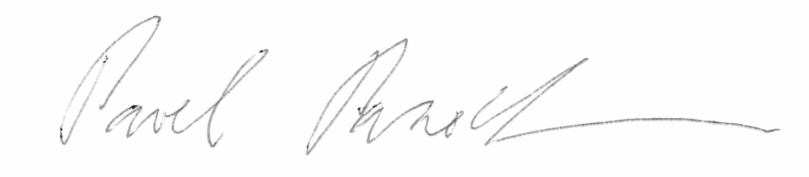 doc. Mgr. Pavel Panoch, Ph.D.